TEACHING WHILE YOUNGSponsored by Jake and Karen Abilevitz in memory of Jake’s Beloved Parents, אליהו בן אבא ז"ל & לאה בת אברהם ז"לand Karen’s brother  יהושע בן שמעון דב ז"ל1) Pirkei Avos 4:202) פירוש רש"י על אבות פרק ד והלומד זקן אדם שמתחיל בזקנותו שוכח הכל מיד ומאבד מהר כמו כתיבה על נייר מחוק שאין הכתיבה שעל המחק אדוקה ועומדת אלא שנמחקת והולכת3) פירוש המשנה לרמב"ם מסכת אבות פרק דיאמר ר' יוסי, שחכמת הצעירים יש בה ספקות, ושאלות בלתי מבוררות ובלתי שלימות מן הקושיות, לפי שלא ארך להם הזמן עד שיחזרו על ידיעותיהם ויסלקו ספקותיהן4) מדרש דוד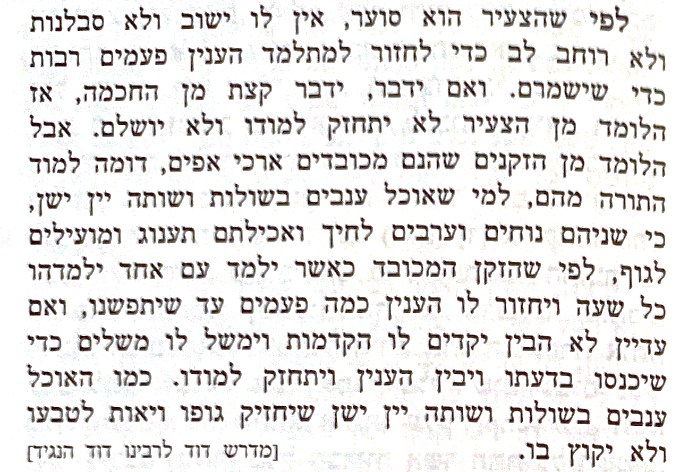 5) מדרש שמואלובמ"ש יתבאר איך שלש חלוקות בדבר קטנים ובינונים וזקנים והלומד מן הקטנים אית ביה תרתי לריעותא בפשט ובסוד כדמיון הענבים הקהות והיין מגתו כאמור, והלומד מן הזקנים יש בו תרתי לטיבותא ויושלם בפשט ובסוד כענבים הבשולות והיין הישן כמו שאמר, וממילא משתמע כי הלומד ממי שאינו לא קטן ולא זקן זה ימצא בו חדא לטיבותא וחדא לריעותא כי פשיטא שהחכם שהגיע לחצי שניו או יותר שכבר הוא שלם בענין הפשט וביתר שנותיו יושלם בסוד ומי שלומד אז ממנו בודאי שבענין הפשט הוא כאוכל ענבים בשולות אמנם בענין הסוד הוא כשותה יין מגתו שעדיין לא נתיישן...ואפשר עוד לומר כי פשט המשנה שנראה שהם שני משלים וזה כי שני דברים האדם לומד מרבו חכמה ותבונה, חכמה היא מה שמקבל מרבו פא"פ, ותבונה הוא העיון, ובהיות כי רוב הקטנים בקטנותם הם מחודדים וחריפים בעיונם ולפום חורפא שבשתא ע"כ המשיל כנגד חלוקת העיון לאוכל ענבים קהות כי הקיהוי הוא דוגמת החריפות והחידוד כי אין עין עיונם עיון ישר, ולענין חכמה שמקבל פה אל פה מן הקטנים גם עליו תעבור כוס כי כל דבריו הם הלכתא בלא טעמא כמו השותה יין מגתו שאותו היין עדיין לא קלט את טעמו הראוי לו ואין בו טעם אמנם הלומד מן הזקנים שלם בשניהם כי בענין העיון הוא כאוכל ענבים בשולות שנתבשלו כל צרכן והוסרה מהם החריפות והקיהוי אשר היה בהם ונעשו מתוקים כן עיון הזקנים ישר אמת ויציב, ולענין הבקיאות והחכמה הוא כשותה יין ישן כי טעמו ונמוקו עמו.  והר"ם אלמושנינו ז"ל פירש להפך ...6) פרקי משה על אבות פרק דואמנם ר' יוסי בן יהודה ביאר ההנהגה הראויה בבחירת הרב ההגון והנאות ללמד לאחרים, ואמר שהלומד תורה מן הקטנים רכי השנים, בין לענין הקבלה בתורה שהיא החכמה בה, בין הפלפול בה שהיא התבונה להבין דבר מתוך דבר, הנה הרב הנאות לזה הוא הזקן בשני הענינים גם יחד, כי הנה מי שילמוד הקבלה האמיתית, והיא ידיעת התורה מהילד הקטן, הוא דומה לאוכל ענבים קהות שלא נתבשלו, והוא משל לידיעת הילד הקטן שלא הספיק הזמן שימלא כריסו מידיעת התורה, ולא קבל עדיין כל הצריך לקבל לעמוד על ידיעתה על נכון, כמו הענבים הקהות שלא הספיק הזמן לגמור בשולם. אך הלומד והמקבל אמתת התורה מן הזקן, הוא כאוכל ענבים מבושלות, שעמד זמן רב בקבלת התורה, והספיק זמן חייו להשיג כל הצריך לידע באמתתה. וכן בענין התבונה, והיא הנקראת סברא בלשון רז"ל שאמרו לגמור איניש והדר לסבור כו', והיא הידיעה המתחדשת בתורה מעצמו, שהבין הוא מעצמו מתוך המקובל אצלו, והוא נמשל ליין היוצא מהענבים שנמשלו אל הקבלה, אמר שהלומד מן הילד הקטן התבונה הנז', הוא כשותה יין מגתו, שלא נתבשל היין ההוא היוצא מן הענבים כל צורכו, וכן תבונת הקטן ופלפולו לפום חורפתו שבשתא. אך הידיעה הנקנית מהזקן, הוא כשותה יין ישן שכל שמריו הם נבדלים ממנו, ונשאר זך, כן סברת הזקן אשר פלפל זמן רב בחכמה, היא הסברא הישרה, והוא משל מסכים מכל צד אל הנמשל, בלמוד הרב המלמד לאדם דעת וחכמה7) דרך חיים על אבות פרק דאל תסתכל וכו'. המאמר הזה אם בא להודיע שאל יסתכל למראה האדם שאם האדם בעל יופי ובעל קומה שלא יגזור עליו לומר כי ודאי חכם הוא רק לא יסתכל למראהו ולקומתו. וכי דבר זה צריך לומר, הלא דבר זה אין צריך לומר כלל, אפילו בא לפרש מה שאמר לפני זה הלומד מן הילדים והלומד מזקנים שאמר כי חכמת הילדים אינה נחשבת חכמה וחכמת זקנים נחשבת חכמה מן הטעם אשר התבאר למעלה, ולכך אמר כי אף לפי מנהג וטבע העולם האדם בילדותו שכלו מוטבע בחומר, דבר זה הוא על פי הרוב אבל שיהיה זה תמיד כי לפעמים נותן הש"י חכמה לאדם כי הוא יתברך יתן מפיו חכמה ודעת ואף אין לשאול אחר הכלי הוא האדם, וכן להפך שלפעמים האדם זקן והוא כלי ישן ואין בו כלום כי אין בו אף החכמה שהיא ראויה שתהיה עם האדם הילד, ודבר זה מפני כי השכל הוא ביד ה' ומשפיע השכל למי שירצה, גם על זה קשיא כי דבר פשוט ונגלה שיש בני אדם זקנים שהם בורים ולא נמצא בהם דבר ויש ילדים שהם חכמים גדולים8) ר' עובדיה מברטנורא מסכת אבות פרק דרבי אומר אל תסתכל בקנקן - רבי פליג אדרבי יוסי בר' יהודה, ואמר כי כמו שיש קנקן חדש מלא יין ישן כך יש ילד שטעמו כטעם זקנים, ויש זקנים פחותים במעלת החכמה מן הילדים:9) פירוש רבינו יונה על אבות פרק דכי בחשיבות היין הישן לא יפסד בכלי החדש כך אם הקטנים נחכמו מן הזקנים ילמוד כל אדם לפני הקטנים תחלה וזהו מה שיש בין דברי ר' יוסי בן יהודה לדברי רבינו הקדוש ע"ה כי רבי יוסי היה אומר כי אם הזקנים והקטנים כלם חכמים עם הזקנים ילמוד לפי (שברוב חכמת) [שחכמת] הזקנים מבושלת. ורבינו הקדוש ע"ה [היה אומר] אין הולכין בחכמה אלא אחר הרוב ואם ימצא הקטנים נבונים ודבריהם נכונים וחכמתם מרובה ילמד לפניהם...10)פרקי משה על אבות פרק דוהונח מאמר ר' מאיר לתוספת ביאור, ואמר, שאין למדין מן הכללות. ועם היות שעל הרוב ראוי ללמוד תורה מן הרב הזקן שקנה חכמה, הנה יקרה לפעמים לענין הפלפול והסברא שיהיה יותר טוב הבחור מהזקן, כי פעמים רבות הזקנים לא יהיה בהם כח לאהדורי סברא, עם היות דלאוקומי גרסא המקובלת אצלם הזקנים טובים לעולם, שהם כענבים מבושלות, אך לענין הפלפול, והיא הידיעה המתחדשת מתוך המקובל, שנמשל ליין היוצא מן הענבים כמדובר, אין ראוי להסתכל בקנקן, שהוא משל לרב המלמד אם הוא זקן או קטן, רק במה שיש בו. כי יש בחור שיהיה בו סברא ישרה מבזקן, וזה אומרו יש קנקן חדש מלא ישן, כלומר שיש בחור שהוא נמשל לקנקן חדש שיש בו יין ישן, שהוא משל לתבונה והפלפול שיהיה זך ונקי מכל סיג וחלאה, כמו היין הישן כמו שביארנו, ויש קנקן ישן, והוא משל לרב הזקן, שאפילו יין חדש אין בו, שהוא משל אל הסברא הבלתי נשלמת, כי יש מהזקנים שאין בהם כח לאהדורי סברא כלל, אפילו בלתי שלמה, והוא מבואר המשל. ועל כן לא עשה רבי מאיר משל מהענבים רק מהיין כנז', להיות שלא היתה גזרתו רק לענין התבונה והפלפול, הפך מה שחשבו קצת מהמפרשים, כי זה יציב ונכון לפי דעתי מצד הענין בעצמו בישוב הלשון כראוי.11) ר"י מטולידו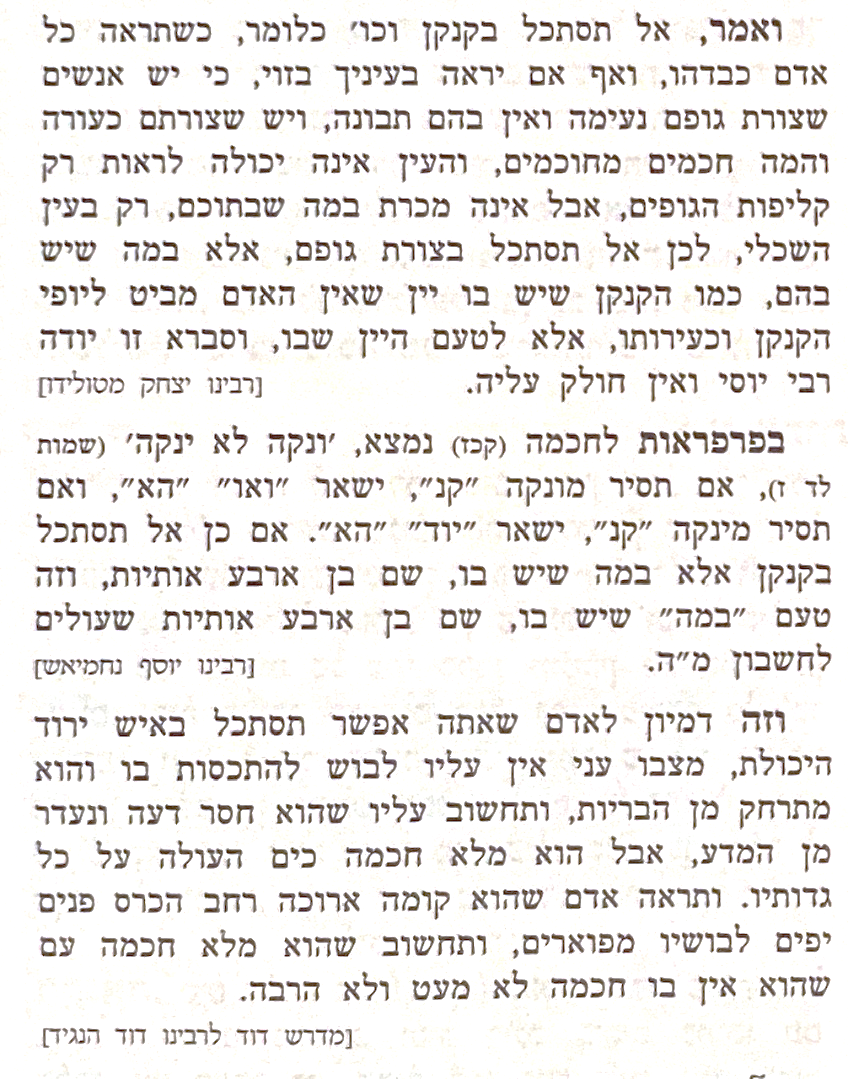 12) מדרש דוד13) ר"י נחמיאש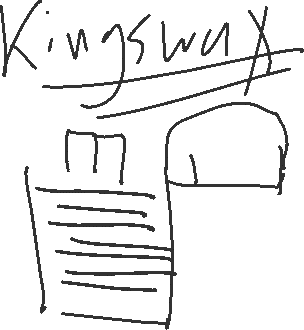 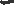 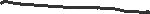 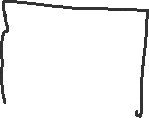 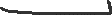 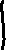 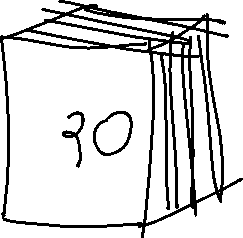 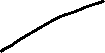 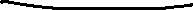 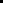 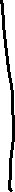 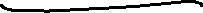 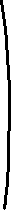 Elisha ben Abuyah said: He who learns when a child, to what is he compared? To ink written upon a new writing sheet. And he who learns when an old man, to what is he compared? To ink written on a rubbed writing sheet. Rabbi Yose ben Judah a man of Kfar Ha-babli said: He who learns from the young, to what is he compared? To one who eats unripe grapes, and drinks wine from his vat; And he who learns from the old, to what is he compared? To one who eats ripe grapes, and drinks old wine. Rabbi said: don’t look at the container but at that which is in it: there is a new container full of old wine, and an old [container] in which there is not even new [wine].אֱלִישָׁע בֶּן אֲבוּיָה אוֹמֵר, הַלּוֹמֵד יֶלֶד לְמַה הוּא דוֹמֶה, לִדְיוֹ כְתוּבָה עַל נְיָר חָדָשׁ.וְהַלּוֹמֵד זָקֵן לְמַה הוּא דוֹמֶה, לִדְיוֹ כְתוּבָה עַל נְיָר מָחוּק.רַבִּי יוֹסֵי בַר יְהוּדָה אִישׁ כְּפַר הַבַּבְלִי אוֹמֵר, הַלּוֹמֵד מִן הַקְּטַנִּים לְמַה הוּא דוֹמֶה, לְאֹכֵל עֲנָבִים קֵהוֹת וְשׁוֹתֶה יַיִן מִגִּתּוֹ.וְהַלּוֹמֵד מִן הַזְּקֵנִים לְמַה הוּא דוֹמֶה, לְאֹכֵל עֲנָבִים בְּשֵׁלוֹת וְשׁוֹתֶה יַיִן יָשָׁן.רַבִּי אוֹמֵר, אַל תִּסְתַּכֵּל בַּקַּנְקַן, אֶלָּא בְמַה שֶּׁיֶּשׁ בּוֹ. יֵשׁ קַנְקַן חָדָשׁ מָלֵא יָשָׁן, וְיָשָׁן שֶׁאֲפִלּוּ חָדָשׁ אֵין בּוֹ: 